ITELIMA FAITH IBIFUBARA HAPPINESSI8/SCI01/106	CSC 304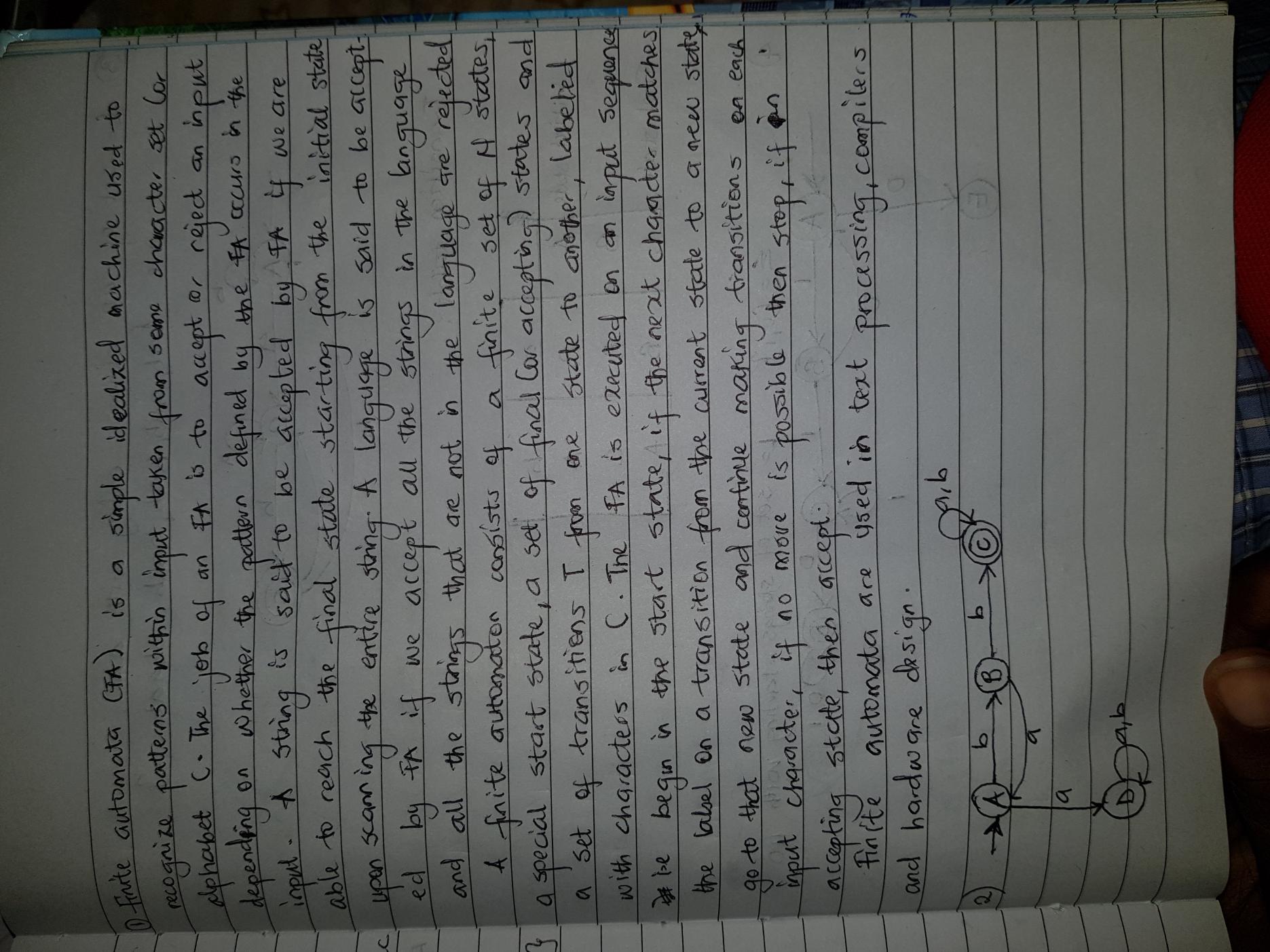 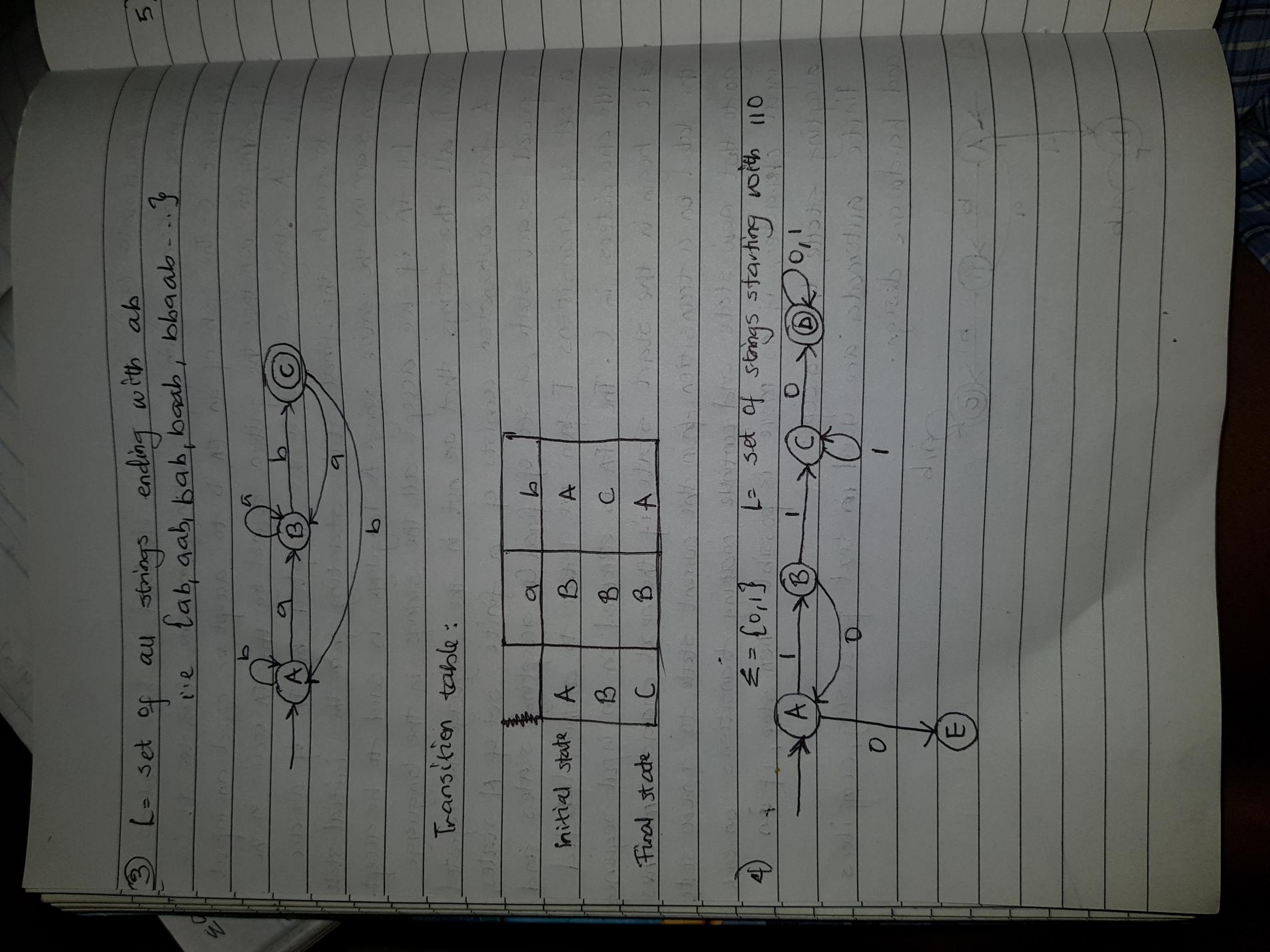 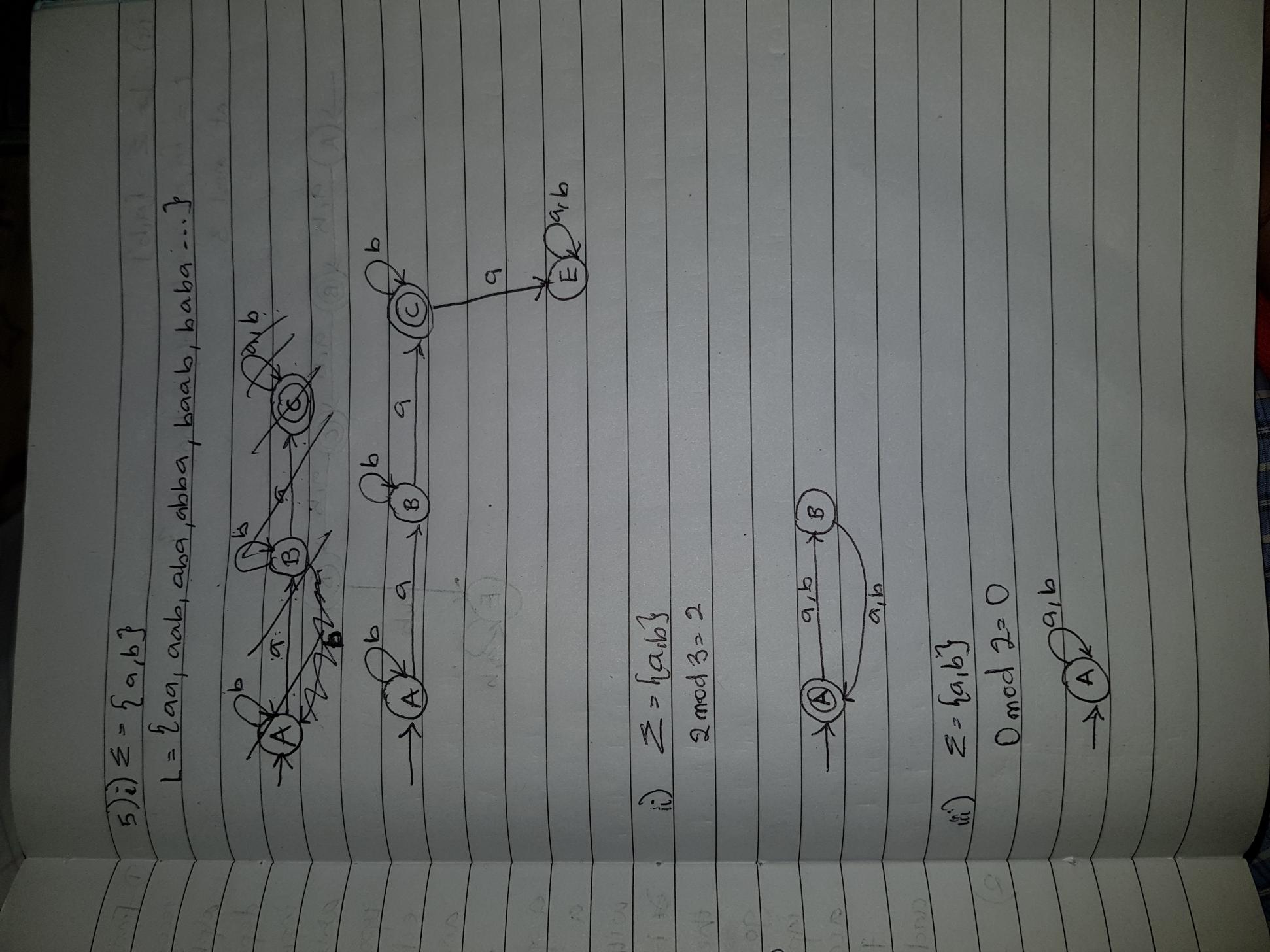 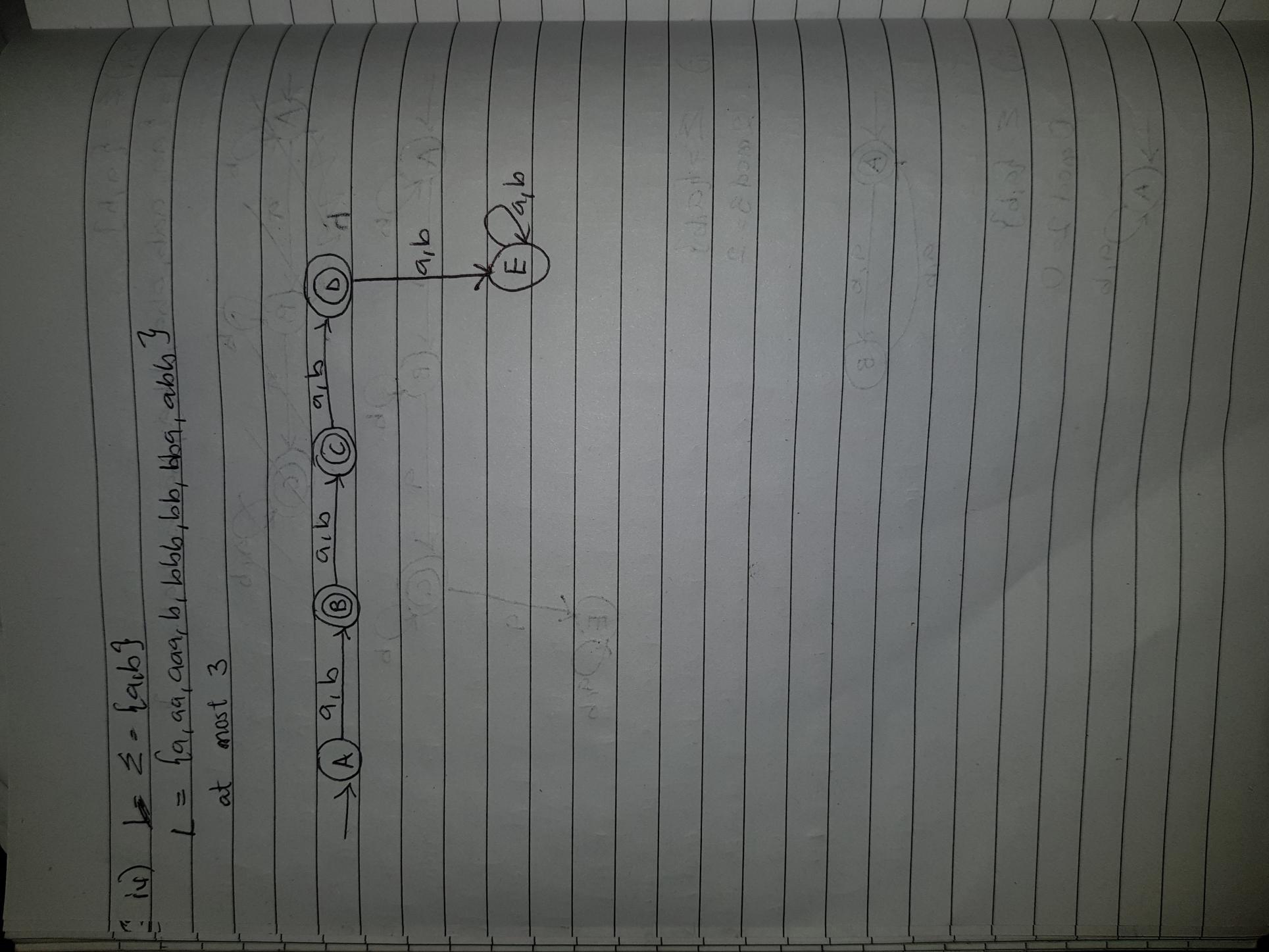 